                 國際獅子會-2區2023～2024年度第39屆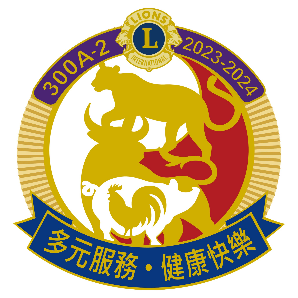 時 間：  年 月  日(星期  )下午                       地 點：歷 屆 總 監                 國際獅子會-2區2023～2024年度第39屆時 間：  年 月  日(星期  )下午                       地 點：前(次督)副總監職 稱姓 名出 席 簽 到1986-1987第2屆總監1991-93國際理事獅誼月刊雜誌社發行人謝震忠1989-1990第5屆總監2002-03複合區議長沈竹雄1991-1992第7屆總監林晉章1994-1995第10屆總監簡正彥1996-1997第12屆總監邱基祥1998-1999第14屆總監蘇添發1999-2000第15屆總監王錫淵2000-2001第16屆總監  區務中長程規劃委員會主席顏志發2001-2002第17屆總監榮譽總監最高指導陳阿美2002-2003第18屆總監陳欽賢2003-2004第19屆總監范成連2004-2005第20屆總監2016-2018國際理事林齊國2005-2006第21屆總監徐國勇2006-2007第22屆總監2017-2018複合區議長2020-2021國際理事邱文彬2007-2008第23屆總監2019-2020國際理事王光祥2008-2009第24屆總監楊逸訓2010-2011第26屆總監李仙生2011-2012第27屆總監邱木源2012-2013第28屆總監區章程紀律委員會主席李樹枝2013-2014第29屆總監李朝永2014-2015第30屆總監方靜靜2015-2016第31屆總監全家會員發展措施(GMA)委員會執行長許焜海2016-2017第32屆總監區榮譽委員會主席黃秀榕2017-2018第33屆總監總監最高指導林正義2018-2019第34屆總監獅誼月刊雜誌社社長區國際關係委員會主席李彩秋2019-2020第35屆總監區年會委員會主席張文深2020-2021第36屆總監黃美麗2021-2022第37屆總監榮譽總監最高指導游世一2022-2023第38屆總監林子奕職 稱姓 名出 席 簽 到1988-1989年度第一次督林進祥1993-1994年度第二次督陳德明